Hier sind eine Reihe von Verständnisfragen zum Film ...                                       Name:_________________________VISKOSITÄTEN EIN- UND MEHRWERTIGER ALKOHOLE by chemiedidaktik.uni-wuppertal  1:34 MinFragen zum VideoGib zwei Beispiele zu einwertigen und einem mehrwertigen Alkohol an.Was bedeutet der Fachausdruck „viskos“?Welcher von Dir bei 1 angegebene Alkohol hat die größte Viskosität?Erkläre, warum dieser sich in der Viskosität von den anderen beiden unterscheidet.AKKappenberg
Viskositäten ein- und mehrwertiger AlkoholeOC31a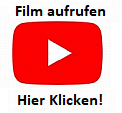 